DMAIC Root Cause Analysis 
Report Template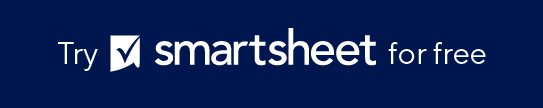 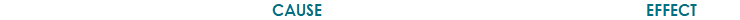 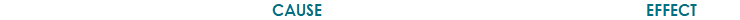 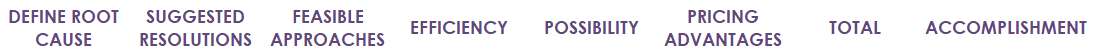 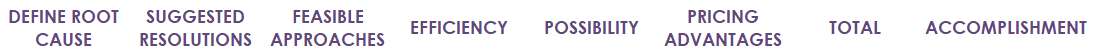 EXPLAIN THE PROBLEMEXPLAIN THE PROBLEMEXPLAIN THE PROBLEMDATE INCIDENT OCCURREDINCIDENT INVESTIGATORRCA REPORT INITIATED BYDESCRIBE THE FULL INCIDENT DETAILS BELOW:  include the defect(s), number of defect(s), how often defect(s) occurred, etc.STEPS TAKEN (if applicable)STEPS TAKEN (if applicable)DATED1. Defined problemD2. Mapped out process (if applicable)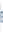 M3. Gathered necessary dataM4. Completed cause/effect analysisA5. Verified root cause with dataA6. Developed steps for solutions & preventionI7. Pilot of implementation completedI8. Implementation completedC9. Completed control/monitoring planC10. Documented any lessons learnedPROCESS MAPPINGSee DMAIC Problem Solving (indicating the importance of finding root causes) example below:INCIDENT INVESTIGATION PROCESS See cause/effect example below:ROOT CAUSE CONFIRMATIONUse data to confirm root cause below:INVESTIGATION OF THE ROOT CAUSESee resolution recommendations example below:COST BENEFITCOST BENEFITSee pricing breakdown below:See pricing breakdown below:Total cost of issue broken down by year$0.00 % of decreasing problem0%Total cost of potential resolution$0.00 First year total savings$0.00 EXECUTION PLANIndicated team members, timing, location and explain how below:CONTROL SOLUTIONList control solution below (include procedure analytics):KNOWLEDGE GAINEDList examples of gained knowledge below:TEAM MEMBERS WHO COMPLETED INVESTIGATIONTEAM MEMBERS WHO COMPLETED INVESTIGATIONTEAM MEMBERS WHO COMPLETED INVESTIGATIONTEAM MEMBERS WHO COMPLETED INVESTIGATIONTEAM MEMBER TITLENAMEWORK NUMBERCELL NUMBERCELL NUMBERTASKS COMPLETEDTASKS COMPLETEDTASKS COMPLETEDTASKS COMPLETEDTASKS COMPLETEDDATE ASSIGNEDDATE DUEDATE COMPLETEDTEAM MEMBERTASK DETAILSDISCLAIMERAny articles, templates, or information provided by Smartsheet on the website are for reference only. While we strive to keep the information up to date and correct, we make no representations or warranties of any kind, express or implied, about the completeness, accuracy, reliability, suitability, or availability with respect to the website or the information, articles, templates, or related graphics contained on the website. Any reliance you place on such information is therefore strictly at your own risk.